Ruj. Kami		: (Our Ref.)		Tarikh		: (Date)		[NAMA DAN ALAMAT CALON]Tuan/Puan,TAWARAN SEBAGAI ENUMERATORDengan hormatnya saya merujuk kepada perkara di atas2.	Sukacita dimaklumkan bahawa tuan/puan ditawarkan untuk berkhidmat sebagai [Kategori Enumerator] mulai tarikh tuan/puan melaporkan diri bertugas dengan syarat-syarat seperti berikut:3.	Sepanjang tempoh menjalankan tugas ini, tuan/puan adalah bertanggungjawab kepada penyelia/ketua projek seperti di bawah dengan melaksanakan tugas yang disenaraikan seperti senarai tugas yang dilampirkan.4.	Syarat-syarat perkhidmatan tuan/ puan adalah seperti di Lampiran X.5.	Sekiranya tuan/ puan menerima tawaran ini, tuan/puan hendaklah melengkapkan dan mengembalikan Surat Penerimaan Tawaran Enumerator seperti di Lampiran XX kepada jabatan ini.6.	Jika tuan/ puan gagal melaporkan diri pada tarikh yang ditetapkan, tawaran ini akan terbatal dengan sendirinya kecuali tuan/ puan mempunyai alasan yang munasabah dan diterima oleh jabatan ini.Sekian, terima kasih.“BERILMU BERBAKTI”Saya yang menjalankan amanah,.......................................[NAMA KETUA PTJ][Jawatan][Fakulti/Institut/Pejabat/Pusat]s.k.	[Ketua Projek]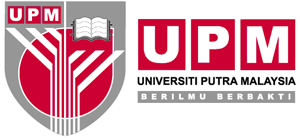 SYARAT PERKHIDMATAN ENUMERATORTempat BertugasTuan/Puan hendaklah berkhidmat dengan Fakulti / Institut / Pusat / Pejabat yang ditetapkan sebagaimana yang dinyatakan dalam surat tawaran.Tempoh PerkhidmatanPerkhidmatan tuan/puan adalah untuk tempoh tidak melebihi tiga (3) bulan mulai dari tarikh tuan/puan melapor diri atau tempoh yang dinyatakan dalam surat tawaran, yang mana terdahulu.LatihanSekiranya perlu, tuan/puan boleh diberi latihan sebelum melaksanakan tugas yang ditetapkan.Penyeliaan TugasPelaksanaan tugas tuan/puan akan diselia dan diawasi oleh seorang atau lebih Pegawai Penyelia yang telah ditetapkan oleh Ketua PTJ.Kadar UpahTuan/Puan akan dibayar upah seperti yang ditetapkan dalam surat tawaran pengambilan Enumerator.ElaunTuan/Puan tidak layak dipertimbangkan sebarang elaun sebagaimana yang dinyatakan dalam Garis Panduan Pengambilan Enumerator Universiti Putra Malaysia.Bilangan Jam dan Hari BertugasBilangan jam dan hari bertugas seperti yang dinyatakan dalam Garis Panduan Pengambilan Enumerator Universiti Putra Malaysia.Tanggungjawab Tuan/Puan hendaklah dalam tempoh perkhidmatan:menjalankan tugas yang ditetapkan seperti dalam senarai tugas yang diberikan;menumpukan sepenuh masa dan perhatian kepada tugas dan berusaha sedaya upaya untuk menjaga nama baik dan kepentingan Universiti;mematuhi dan menjalankan perintah-perintah dan arahan-arahan yang diberikan; dantidak boleh membocorkan apa-apa maklumat berkenaan dengan Universiti kepada sesiapa pun.Rahsia RasmiTuan/Puan hendaklah mematuhi dan menandatangani perakuan berkenaan dengan Akta Rahsia Rasmi 1972.Syarat-Syarat LainTuan/Puan adalah bukan pegawai awam;Tuan/Puan tidak layak menuntut apa-apa elaun dan kemudahan;Tuan/Puan tidak boleh menggunakan perkhidmatan Enumerator sebagai asas untuk diserap secara tetap, sementara atau kontrak dalam perkhidmatan Universiti; danTuan/Puan tidak boleh memohon supaya diberi tugas baru selain dari apa yang ditetapkan dalam senarai tugas yang diberikan.Penamatan PerkhidmatanKetua PTJ atau Ketua Projek atau tuan/puan boleh pada bila-bila masa menamatkan perkhidmatan dengan memberi notis bertulis tidak kurang daripada tiga (3) hari. Walau bagaimanapun, perkhidmatan tuan/puan boleh ditamatkan oleh Ketua PTJ dengan notis serta merta atas sebab-sebab berikut:didapati mengakses maklumat terperingkat tanpa kebenaran dan disyaki membocorkan rahsia mengenai maklumat rasmi;kerap tidak hadir bertugas tanpa kebenaran atau tidak memaklumkan Ketua Projek terlebih dahulu;gagal mematuhi syarat perkhidmatan, peraturan atau arahan yang ditetapkan; danterlibat dengan salah laku lain yang boleh menjejaskan imej Universiti.Perlindungan InsuranTuan/Puan yang bukan dari kalangan pelajar UPM atau staf UPM adalah dinasihati untuk mengambil apa-apa perlindungan insuran yang bersesuaian dengan tanggungan sendiri semasa menjalankan tugas yang diarahkan.SURAT PENERIMAAN TAWARAN SEBAGAI ENUMERATORTarikh	:[Nama dan Alamat Calon]................................................................................................................................................[Nama dan Alamat Ketua PTJ]................................................................................................................................................Tuan/Puan,PENERIMAAN TAWARAN SEBAGAI ENUMERATORSaya bersetuju menerima tawaran tuan/puan untuk berkhidmat sebagai [Kategori Enumerator]  dengan syarat-syarat perkhidmatan yang terkandung dalam surat tuan rujukan bil.: ............................ bertarikh........................... .2.	Saya akan mula bertugas pada tarikh yang telah ditetapkan oleh tuan/puan iaitu pada ................................Yang benar,PERAKUAN UNTUK DITANDATANGANI BERKENAAN DENGAN AKTA RAHSIA RASMI 1972Adalah saya dengan ini mengaku bahawa perhatian saya telah ditarik kepada peruntukan-peruntukan Akta Rahsia Rasmi 1972 dan bahawa saya faham dengan sepenuhnya akan segala yang dimaksudkan dalam Akta itu. Khususnya saya faham bahawa menyampaikan, menggunakan atau menyimpan dengan salah, sesuatu benda rahsia, tidak menjaga dengan cara yang berpatutan sesuatu benda rahsia atau apa-apa tingkahlaku yang membahayakan keselamatan atau rahsia sesuatu benda rahsia adalah menjadi suatu kesalahan di bawah Akta tersebut, yang boleh dihukum maksimum penjara seumur hidup.Saya faham bahawa segala maklumat rasmi yang saya perolehi dalam perkhidmatan Seri Paduka Baginda Yang di-Pertuan Agong atau perkhidmatan mana-mana Kerajaan dalam Malaysia, adalah milik Kerajaan dan tidak akan membocorkan, menyiarkan, atau menyampaikan, sama ada secara lisan atau dengan bertulis, kepada sesiapa jua dalam apa-apa bentuk, kecuali pada masa menjalankan kewajipan-kewajipan rasmi saya, sama ada dalam masa atau selepas perkhidmatan saya dengan Seri Paduka Baginda Yang di-Pertuan Agong atau dengan mana-mana Kerajaan dalam Malaysia dengan tidak terlebih dahulu mendapat kebenaran bertulis pihak berkuasa yang berkenaan. Saya berjanji dan mengaku akan menandatangani suatu akuan selanjutnya bagi maksud ini apabila meninggalkan Perkhidmatan Kerajaan.Kadar Upah[RM ..........] sejam / sehari / soal-selidik / sampel / data / transkripTempoh Perkhidmatan[ ................] hari / bulan (sila nyatakan Tidak Berkaitan sekiranya kategori Enumerator Soal-selidik/Persampelan)Bilangan Soal-selidik / Sampel / Data / Transkrip[ ................] soal-selidik / sampel / data / transkrip (sila nyatakan Tidak Berkaitan sekiranya kategori Enumerator Khidmat Pelajar atau Enumerator Khidmat Harian)Penempatan[ ................] (nama Unit / Seksyen / Bahagian / Jabatan)Pusat Tanggungjawab[ ................] (nama Fakulti / Institut / Pusat / Pejabat)Tarikh Melaporkan Diri Bertugas[ ................] (Tarikh calon perlu melapor diri)Ketua ProjekJabatan / Laboratori / BahagianPusat TanggungjawabTajuk ProjekJenis Geran (Jika Berkaitan)No. Vot BayaranTandatangan:Nama Penuh:Tarikh:Tandatangan:Nama dengan Huruf Besar:No. Kad Pengenalan:Jawatan:Jabatan:Tarikh:Disaksikan oleh Ketua Projek:(Tandatangan)Nama dengan Huruf Besar:No. Kad Pengenalan:Jawatan:Jabatan:Tarikh:Cop Jabatan: